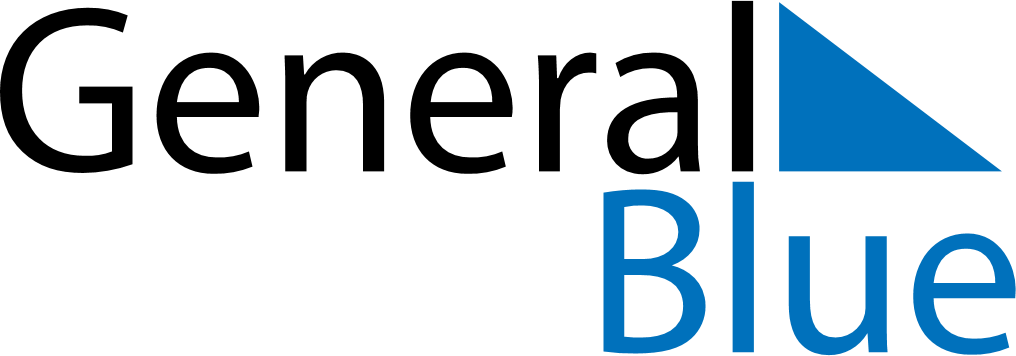 December 2029December 2029December 2029United StatesUnited StatesMONTUEWEDTHUFRISATSUN123456789101112131415161718192021222324252627282930Christmas EveChristmas Day31New Year’s Eve